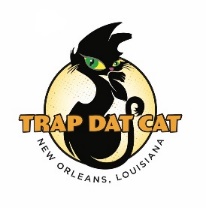 TRAP DAT CAT FOSTER AGREEMENTTrap Dat Cat’s foster program was created to place cats and kittens into approved foster homes prior to adoption. The foster program allows approved applicants to take a cat/kitten into their home until the animal is old enough or healthy enough to be spay/neutered by a licensed veterinarian and adopted out. In order to be accepted into our foster program, foster applicants must be over 18 years of age and sign the foster agreement which requires compliance with all of the foster terms and conditions.  I, _________________________________, agree to provide temporary foster care for cats/kittens in my home. The cats/kittens for foster will be selected and agreed upon by Trap Dat Cat and myself.  PLEASE READ CAREFULLY AND INITIAL EACH PARAGRAPH I understand that: _____ I must comply with Trap Dat Cat policies concerning this foster animal while it is in temporary foster care._____ I understand that the custody of this foster animal will be temporary until it is spayed or neutered, at which time it will be placed for adoption.AS A TEMPORARY FOSTER HOME FOR TRAP DAT CAT, I AGREE TO COMPLY WITH THE FOLLOWING CONDITIONS AND REQUIREMENTS:1. The cat/kitten is and shall remain the sole property of Trap Dat Cat. I understand that upon the request of Trap Dat Cat the cat/kitten shall be relinquished to Trap Dat Cat. 2. I will provide the cat/kitten with good care, including but not limited to, proper food, fresh water, shelter, exercise, grooming, training, and medication when required. 3. I will comply with all instructions received from Trap Dat Cat and will not deviate from any instructions as to the care and maintenance of the cat/kitten without consulting with a representative of Trap Dat Cat. 4. I agree to maintain the cat/kitten log with accurate and updated information.5. I agree to provide Trap Dat Cat with frequent updates, and notify them immediately if the cat/kitten becomes ill, lethargic, doesn’t eat, has persistent diarrhea, or consistently loses weight.6. I agree to maintain the cat/kitten as my own household pet and companion. 7. I agree not to abandon, trade, give away, or sell the cat/kitten, nor is the animal to be used or sold for commercial use or research purposes. If I no longer desire or am unable to continue fostering the cat/kitten within the terms of this agreement, it must be returned to Trap Dat Cat.  8. I agree to keep the cat/kitten under my control and not let it roam freely outside of the home. 9. I will provide a safe and loving home environment and will socialize the cat/kitten to humans and other animals. 10. I agree to properly supervise said cat/kitten at all times.					Initials _______			11. I agree to the following in regard to veterinary care: a. I have been provided with medical records that show that the cat/kitten has received appropriate medical care to date and is in good health except for the medical conditions about which I have been informed. b. If the cat/kitten needs medical attention, a member of Trap Dat Cat must be contacted immediately and must approve all vet visits. Said visit must be with one of Trap Dat Cat’s approved vets. If FOSTER takes foster pet to an unapproved vet for any reason, FOSTER agrees to be responsible for all medical bills incurred as a result of said unapproved vet visit except in cases of emergency when the animal’s life may be in danger. c. Trap Dat Cat will make arrangements for spay/neuter surgery and I agree that I will take the cat/kitten to it’s spay/neuter appointment and for any other necessary veterinary care as directed by Trap Dat Cat unless other arrangements have been made by mutual agreement.  12. I understand that as soon as spaying/neutering of the cat/kitten is completed, and it is considered ready, it will be offered for adoption. 13. I agree to provide Trap Dat Cat with photos of the foster cat/kitten and promote their adoption through social media and networking.14. I understand that the foster cat/kitten may be placed for private adoption, placed for adoption through the LA SPCA and Petsmart Charities, or placed for adoption through another rescue partner. I may or may not know who is adopting the cat/kitten I am fostering.  15. I give permission to Trap Dat Cat to request entry to my premises at any time upon reasonable notice for the purpose of determining whether or not I am complying with this Agreement, and to remove the cat/kitten in the event that I violate the terms of this Agreement. 16. I understand that other animals in my household could be exposed to medical or behavioral conditions that have not been recognized in the foster animal placed with me by Trap Dat Cat, and that Trap Dat Cat is not liable for any disease or injury of my own companion animals or other exposed animals.17. I agree not to attempt to hold Trap Dat Cat responsible for any damages which the foster cat/kitten may do to any person or property. I specifically release Trap Dat Cat of any responsibility pertaining to any damage to property or personal injury or any occurrence relating to the animal and shall hold Trap Dat Cat harmless regarding any damage or injury(ies) of any nature whatsoever, and agree to notify Trap Dat Cat immediately of any damages and/or injury(ies) that may occur. I recognize this is an Agreement and have signed this Agreement freely and voluntarily.18. I agree that Trap Dat Cat may revoke or terminate the foster contract/relationship at any time and for any reason. FOSTER PARENT NAME _______________________   SIGNATURE _________________________    DATE _____________ADDRESS __________________________________________________________________________________________ PHONE NUMBER/ALTERNATE PHONE NUMBER ___________________________________________________________ EMAIL ______________________________  FACEBOOK/INSTAGRAM NAME ____________________________________ TRAP DAT CAT REPRESENTATIVE _______________________________________________________________________ 